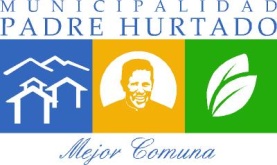 DECLARACION JURADA SIMPLE Por el presente instrumento, yo_____________________, cedula Nacional  de Identidad Nº ______________, con domicilio en _______________________Comuna de Padre Hurtado, DECLARO BAJO JURAMENTO QUE: los ingresos que percibo por ventas de mi empredimiento es de $         , por ventas en ________________________. ________________________Firma del Declarante